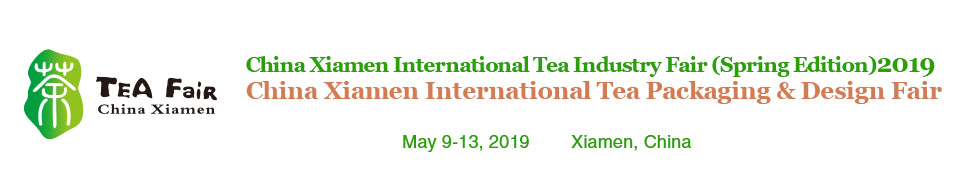 Room ReservationPlease fill up all the items of this form and enclose it to the hotel and CC to info@teafair.com.cn .We will book the room for you and send the room confirmation to you ASAP in one or two working days.Name of hotel: Room Type:1-bed room or 2-beds room:Arrival Date:Departure Date:Special Rate per room/day:Amount of rooms:Amount of Guests:Names of Guests:Company Name:Nationality:Email for receiving room confirmation:Tel.:Notes: Room reservation will be released after 6:00p.m. on arrival day except prior notice.